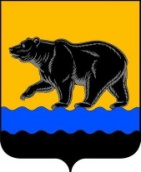 АДМИНИСТРАЦИЯ ГОРОДА НЕФТЕЮГАНСКАпостановление25.04.2017 											 № 80-нп  г.НефтеюганскО внесении изменения в постановление администрации города от 27.03.2017 № 48-нп «Об утверждении порядка содержания и ремонта автомобильных дорог общего пользования местного значения города Нефтеюганска»В  соответствии  с  Федеральными  законами  от  06.10.2003  №  131-ФЗ  «Об общих принципах организации местного самоуправления в Российской Федерации», от 10.12.1995 № 196-ФЗ «О  безопасности  дорожного  движения»,  от  08.11.2007 № 257-ФЗ «Об  автомобильных  дорогах  и  о  дорожной  деятельности  в  Российской  Федерации  и  о внесении изменений в отдельные законодательные акты Российской Федерации», Уставом города Нефтеюганска администрация города Нефтеюганска постановляет: 1.Внестии в постановление администрации города Нефтеюганска от 27.03.2017 № 48-нп «Об утверждении порядка содержания и ремонта автомобильных дорог общего пользования местного значения города Нефтеюганска» (далее - Порядок) следующее изменение:Пункт 5.3 Порядка изложить в следующей редакции: «5.3.Состав и периодичность выполнения работ устанавливается в соответствии с таблицами 1, 2 Порядка:Таблица 1.Состав и периодичность выполнения работ по летнему содержанию автодорог и элементов обустройства улично-дорожной сетиТаблица 2.Состав и периодичность выполнения работ по зимнему содержанию автодорог и элементов обустройства улично-дорожной сети    ».2.Обнародовать (опубликовать) постановление в газете «Здравствуйте, нефтеюганцы!».	3.Департаменту по делам администрации города (Виер М.Г.) разместить постановление на официальном сайте органов местного самоуправления города Нефтеюганска в сети Интернет.	4.Постановление вступает в силу после его официального опубликования.	Глава города Нефтеюганска                      			    	            С.Ю.Дегтярев№Наименование работ и затрат Периодичность1231Уборка различных предметов и мусора с элементов автомобильной дороги1 раз в 2 дня 2Механизированная очистка покрытий автодорог и заездных карманов автобусных остановок от пыли и грязи без увлажненияЕжедневно 3Механизированная очистка покрытий автодорог и заездных карманов автобусных остановок от пыли и грязи с увлажнением1 раз в неделю4Механизированная уборка песка вдоль бордюрного камня вакуумно-уборочной машиной Ежедневнов 2 смены5Механизированная очистка тротуаров от пыли и грязи 1 раз в неделю6Планировка существующих обочин автогрейдером1 раз в неделю7Выкашивание газонов и зеленых зон от проездов до тротуаров моторной косой3 раза в сезон8Очистка и мойка щитков и стоек дорожных знаков2 раза в сезон9Очистка барьерного ограждения от пыли и грязи вручную6 раз в сезон10Очистка посадочных площадок и территорий, прилегающих к ним от мусора, грязи вручнуюежедневно по 6-ти дневной рабочей неделе 11Очистка и мойка стен автопавильонов автобусных остановок 2 раза в сезон12Очистка водоотводных лотков вручную2 раза в сезон13Очистка колодцев от мокрого ила и грязи2 раза в сезон№ п/пНаименование работ и затрат Периодичностьработ1231Механизированная очистка покрытий автодорог и обочин от снега плужно-щеточными снегоочистителями на базе трактораЕжедневно 2Механизированная очистка покрытий автодорог и обочин от снега плужно-щеточными снегоочистителями на базе автомобиля6 раз в неделю 3Механизированная очистка покрытий автодорог и заездных карманов автобусных остановок от снега автогрейдером1 раз в неделю 4Формирование снежного вала автогрейдером1 раз в неделю 5Удаление снежного вала шнекороторными снегоочистителями на базе автомобиля1 раз в неделю 6Уборка различных предметов и мусора с элементов автомобильной дорог8 раз в сезон7Механизированная очистка обочин от снега1 раз в 3 дня8Очистка обочин и уборка валов с грунтовых обочин бульдозерами1 раз в неделю9Очистка щитков дорожных знаков от снега вручную5 раз10Разбрасывание снега возле стоек дорожных знаков вручную 5 раз11Уборка снега у ограждения вручную1 раз в 5 дней 12Очистка автопавильонов и территорий, прилегающих к ним от мусора, снега и льда вручную105 раз (по кол-ву снежных дней)13Очистка пешеходных зон и тротуаров возле пешеходных ограждений от снега вручную105 раз (по кол-ву снежных дней)14Механизированная очистка тротуаров от снега плужными снегоочистителями на базе трактора105 раз (по кол-ву снежных дней)15Очистка ИДН-500 от снега и льда вручную1 раз в 2 дня